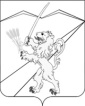 АДМИНИСТРАЦИЯ ЗАССОВСКОГО СЕЛЬСКОГО ПОСЕЛЕНИЯЛАБИНСКОГО РАЙОНАП О С Т А Н О В Л Е Н И Еот 17.03.2023 г.                                                                                                         № 37ст-ца ЗассовскаяОб организации мероприятий по  проведению в апреле-июле 2023 года призыва граждан 1996 – 2005 годов рождения на военную службу             В  целях  выполнения  федеральных  законов  от 28 марта 1998 года  № 53 ФЗ «О воинской обязанности и военной службе», от 25 июля 2002 года №113 – ФЗ «Об альтернативной гражданской службе», Указа Президента РФ от 7 декабря 2012 г. №1609 «Об утверждении Положения о военных комиссариатах», постановления Правительства РФ от 11 ноября 2006 года №663 «Об утверждении Положения о призыве на военную службу граждан Российской Федерации», и организованного проведения призыва в Зассовском сельском поселении  п о с т а н о в л я ю:            1. Обеспечить призыв в апреле - июле 2023 года на военную службу в Вооруженные Силы Российской Федерации, другие войска и воинские формирования граждан мужского пола, проживающих на территории Зассовского  сельского  поселения,  которым  ко  дню  призыва   исполнилось     18 лет, не имеющих права на отсрочку от призыва или не призванных по различным причинам, если на момент призыва они не достигли 27-летнего возраста, годных по состоянию здоровья к службе в мирное время.            2.Специалисту по ведению первичного воинского учета Зассовского сельского поселения Д.А. Кузнецова организовать:работу по выполнению плана призыва граждан 1996 – 2005 годов рождения на военную службу в апреле-июле 2023 года;проведение культурно – массовых мероприятий во время проводов призывников на военную службу, а также встречи с родителями и призывной молодежью;обеспечивать гражданам возможность своевременной явки по вызовам (повесткам) военного комиссариата.3. Контроль за выполнением настоящего постановления оставляю за собой.4. Постановление вступает в силу со дня подписания.Глава администрацииЗассовского сельского поселенияЛабинского района                                                          С.В.СуховеевЛист согласованияПроекта постановления администрацииЗассовского сельского поселения Лабинского районаОт  17 марта 2023 года № 37«Об организации мероприятий по проведению в апреле - июле 2023 года призыва граждан 1996 -2005 годов рождения на военную службу»Проект подготовлен и внесен:Специалист по ведению первичноговоинского учета                                                                          Д.А. КузнецоваПроект согласован:Начальник отдела делопроизводства                                                                     О.В. МануйловаВедущий специалист:                                                               Е.А. ФроловаЗаявка на рассылку:  Центр культуры и досуга ст. Зассовской;  МОБУ  СОШ № 15 ст. Зассовской; Зассовское хуторское казачье общество.Заявку составил:Специалист по ведениюпервичного воинского учета                                                          Д.А. Кузнецова